Datenerfassung – für die WebsiteBei Ersteingabe: Bitte detailliert ausfüllen und dann „senden“. Die Daten erscheinen nicht gleich in eurem Profil, da sie von uns individuell im Back-end eingegeben werden und das kann ein paar Tage dauern…Bei Änderungswünschen: Bitte nur Name und entsprechende Felder eingeben und „senden“. Das macht unsere Arbeit schneller!Foto bitte hochladen – das sollte nicht grösser als 400 KB sein (sonst dauert das Öffnen eures Profils gerade auf den Smartphones zu lange…)FormularbeginnNachname (Pflichtfeld)
 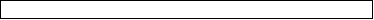 Vorname (Pflichtfeld)
 Akademischer Titel
 PLZ (Pflichtfeld)
 Wohnort (Pflichtfeld)
 Strasse und Hausnummer (Pflichtfeld)
 Telefon (Pflichtfeld)
 E-Mail-Adresse
 Webseite
Format: http://www.adresse.atProfilfotoFalls möglich bitte im Passfotoformat! JPG - Größe mindestens 400x300px.GebirgsgruppenIn der Filtersuche werden Gebirgsgruppen und Regionen gemeinsam eine Kategorie bilden. Beide zusammen sollten Kärnten gut abdecken (Berge wie Becken/Tallagen). Wählt aus, wo ihr hauptsächlich unterwegs seid (bitte NICHT zu treffendes löschen):Gailtaler Alpen  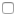 Gurktaler Alpen  Hohe Tauern  Julische Alpen  Karnische Alpen  Karawanken  Steiner Alpen  Koralpe - Packalpe – Saualpe - Region Wolfsberg Lienzer DolomitenRegionen(bitte NICHT zu treffendes löschen)Region Spittal - Millstätter See  Region Villach - Faaker See - Ossiacher See  Wörther See  Region Klagenfurt  Region Sankt Veit  Region Völkermarkt – Klopeiner SeeWeitere GebieteEingabe von mehreren Daten bitte mit Komma trennen!
Sprachkenntnisse(bitte NICHT zu treffendes löschen)DeutschEnglisch  Italienisch  Slowenisch  Holländisch  Französisch  SpanischWeitere SprachenEingabe von mehreren Daten bitte mit Komma trennen!
 Themenschwerpunkte(bitte NICHT zu treffendes löschen)Wildtiere  Wildpflanzen  Kulinarik  Geschichte und Kultur  Schluchten  Trailrunning  Weitwandern  Pilgern  Wald- und Erlebnispädagogik  Wandern mit Familien  Besondere Bedürfnisse  SinglesWeitere ThemenschwerpunkteEingabe von mehreren Daten bitte mit Komma trennen!
 Weitwanderwege(bitte NICHT zu treffendes löschen)Alpe-Adria-Trail  Alpe-Adria-Trail 3 Länder Rundtour  arriachXtreme  Benediktweg  Dobratsch Rundwanderweg  Eisenwurzenweg (Österreichischer Weitwanderweg 08)  Gailtaler Höhenweg  Glocknerrunde  Gurktaler Höhenweg  Hemma Pilgerwege  Hochalmrunde  Karnischer Höhenweg  Kärntner Grenzweg  Kärntner Mariazellerweg  Koralm Kristall Trail  Kreuzeck Höhenweg  Lavanttaler Höhenweg  Leonhardsweg  Marienpilgerweg Kärnten  Millstätter See Höhensteig  Norischer Panoramaweg  Oberlavanttaler Höhenweg  Panoramaweg Südalpen  Rupertiweg (Österreichischer Weitwanderweg 10)  Salzsteigweg (Österreichischer Weitwanderweg 09)  Südalpenweg 03 (Österreichischer Weitwanderweg 03)  Jakobsweg  Weg des Buches  Wörthersee Rundwanderweg  Wiener Höhenweg  Via Alpina Violetter WegWeitere WeitwanderwegeEingabe von mehreren Daten bitte mit Komma trennen!
 Mein TourentippBeschreibe eine Lieblingstour von dir in 2-3 Sätzen mit kurzen Angaben zu Start/Zwischenzielen/Endpunkt in km und/oder Höhenmetern. Wenn möglich, füge einen Link zu einem Online-Tourenportal hinzu, der die Tour zeigt
 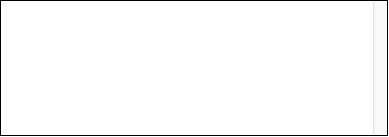 Aus meinem TourenbuchNenne mit Schlagworten Wanderungen, die du anbietest. Wenn vorhanden, füge einen Link hinzu, wo der Interessierte genauere Infos darüber erhält oder sogar buchen kannFormularende